Секції конференції:1. Загальна педагогіка та історія педагогіки
2. Теорія та методика навчання
3. Корекційна педагогіка
4. Теорія і методика професійної освіти
5. Соціальна педагогіка
6. Теорія і методика управління освітою
7. Теорія і методика виховання
8. Дошкільна педагогіка
9. Теорія навчання
10. Інформаційно-комунікаційні технології в освіті
 Ознайомитися з правилами оформлення матеріалівОзнайомитися з умовами оплатиМатеріали минулих конференційЗавантажити інформаційний лист про конференціюНаступні конференціїhttp://molodyvcheny.in.ua/ua/conf/ped/info/Запрошуємо вас взяти участь у II науково-практичній конференції:Запрошуємо вас взяти участь у II науково-практичній конференції:«Педагогічні науки: історія розвитку, сучасний стан та перспективи досліджень» Місце проведення конференції: м. Полтава
 Конференція відбудеться: 27-28 березня 2020 р.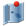 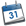 прийом матеріалів (включно): до 27 березня 2020 р.розміщення електронної версії збірника: до 10 квітня 2020 р.розсилання друкованих збірників авторам: до 17 квітня 2020 р.Офіційні мови конференції: українська, російська та англійська.
Форма проведення конференції: дистанційна.За підсумками кожної конференції обов'язково видається збірник матеріалів. Кожен збірник має всі необхідні атрибути: коди ISBN, УДК, ББК. Здійснюється розсилка обов'язкових примірників до Книжкової палати та основних наукових бібліотек України. Крім того, всі матеріали конференцій розміщуються в електронному вигляді на нашому сайті.«Педагогічні науки: історія розвитку, сучасний стан та перспективи досліджень»м. Полтава27-28 березня 2020 р.